附件 3有限空间安全管理责任（警示）牌备注： 该版式仅供参考，各单位应根据实际需要设计有限空间安全管理责任（警示）牌， 内容应包括但不限于场所名称、责任单位、包保责任人、安全责 任人、应急联系方式、存在风险、注意事项、警示标志等。场所名称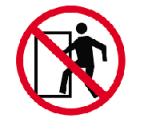 严禁无关人员进入有限空间！责任单位严禁无关人员进入有限空间！包保责任人严禁无关人员进入有限空间！安全责任人严禁无关人员进入有限空间！应急联系方式责任人电话：严禁无关人员进入有限空间！应急联系方式报警电话：   110   120   119严禁无关人员进入有限空间！应急联系方式事故报告电话：严禁无关人员进入有限空间！存在风险注意事项